Nivel: 2LMDCurso n°07: Introducción general sobre el Barroco       El Barroco:    El Barroco  fue un período de la historia y cultura universal que abarca todo el siglo XII y principios del siglo XVIII. Se produjo en grandes campos artísticos como la arquitectura, la escultura, la pintura, la danza y la literatura.         El Barroco es un movimiento artístico que surgió en Italia y se desarrolló en Europa. La palabra “barroco” proviene del portugués “Berrueco” que se interpreta como perla irregular y fue utilizada para calificar de forma peyorativa y despreciativa lo que se consideraba desordenado, defectuoso, de poca importancia y valor, para volverse confuso, recargado  y caprichoso.     El contexto histórico y social del Barroco se caracterizó por la guerra permanente y constante entre países europeos lo que resultará una crisis económica, la peste, las miserias, sensaciones de inestabilidad, inquietud y mucho pesimismo.     Al nivel literario conserva el estilo recargado, ostentoso y exagerado, abusando del uso de los diferentes recursos literarios como la elipsis, la hipérbole, la metáfora, el juego de las palabras y la antítesis. Debido a que surgió en momentos difíciles de la historia con muchas tensiones al nivel social, político y económico, los escritores barrocos prevalecen escribir sobre la miseria, la desigualdad entre clases y la pesadumbre de lo vivido.     Los géneros literarios cultivados por los escritos barrocos fueron la poesía, el teatro y la prosa. La poesía se presentó como el género literario más utilizado en el Barroco con una producción exuberante y abundante, usando un lenguaje fantasioso y complejo prevaleciendo los subgéneros poéticos tal como el soneto y el romance. Sus escritores más conocidos fueron:1-Luis de Góngora Luis de G6ngora y Argote nació en Córdoba el año 1561. En 1617 se ordenó sacerdote y fue nombrado capellán de Felipe III. Murió en Córdoba en 1627. En la obra de Góngora se distinguen tradicionalmente dos tipos de composiciones: los poemas populares y los poemas cultos. • Los poemas populares son composiciones de arte menor, escritas en un lenguaje sin artificios próximo a la estética renacentista. Entre ellos destacan los romances y las letrillas. Estas últimas son poemas breves, de tono frecuentemente satírico. • Los poemas cultos son, por lo general, composiciones de arte mayor. Comprenden casi doscientos sonetos de temas diversos y dos poemas largos: la Fabula de Polifemo y Galatea, que recrea el mito del cíclope Polifemo, enamorado de la ninfa Galatea; y las Soledades, poema inacabado que exalta la vida en la naturaleza. Góngora es el máximo representante del culteranismo. Tanto la Fabula de Polifemo y Galatea como las Soledades están escritas en ese estilo oscuro y difícil, lleno de cultismos, referencias mitológicas, complejas metáforas y violentos hipérbatos.2-Francisco de Quevedo Francisco de Quevedo y Villegas nació en Madrid en 1580. Alcanzó muy joven fama como escritor y emprendió una carrera política que le llevó a ocupar puestos influyentes en la corte, pero también a sufrir prisión en varias ocasiones. Murió en 1645, en Villanueva de los lnfantes (Ciudad Real). Quevedo trata todo tipo de temas tanto en prosa como en verso. Fue un escritor polifacético, capaz de cultivar con idéntica maestría registros y géneros muy diferentes. El estilo de Quevedo revela un dominio magistral de la lengua. La ironía, la parodia, los juegos de palabras y las metáforas son constantes en su poesía. Con frecuencia recurre a expresiones vulgares e inventa nuevas voces (neologismos). Quevedo adopta así una actitud de juego permanente con el lenguaje.3-Lope de Vega Felix Lope de Vega y Carpio nació en Madrid en 1562. Durante su agitada vida tuvo intensas relaciones amorosas con varias mujeres, de las que deja testimonio en muchos poemas. Sus profundas convicciones religiosas le llevaron a hacerse sacerdote en 1614. Murió en Madrid en 1635. Aunque Lope se dedicó sobre todo al teatro, cultivó también otros géneros literarios, entre ellos, la poesía lírica. Su obra poética presenta dos vertientes: la popular (villancicos, seguidillas, romances...) y la culta, que se orienta hacia el conceptismo. Los temas fundamentales que trata son el amor y la devoción religiosa. La producción teatral de Lope es muy amplia: actualmente se conservan unas cuatrocientas obras, pero escribió más de mil, algunas tan conocidas como Fuente Ovejuna 0 El caballero de Olmedo. Cuadro sobre el contexto histórico y la literatura barroca: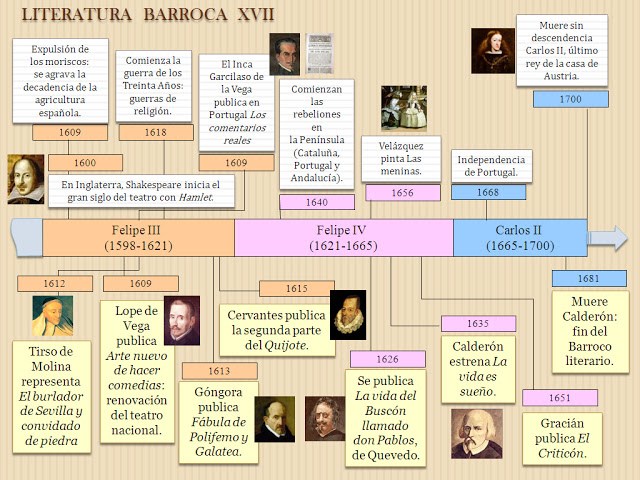           El Barroco presenta en España dos tendencias literarias: el culteranismo y el conceptismo. El culteranismo intenta crear un mundo de belleza basándose para ello en una abundancia de imágenes, tales como metáforas, neologismos, alusiones a la mitología, etc.  El conceptismo, en cambio, se basa en la asociación ingeniosa de ideas y palabras. Entre sus recursos literarios más importantes se encuentran el juego de palabras, la antítesis y el contraste.   Aquí tenemos una comparación entre las dos tendencias: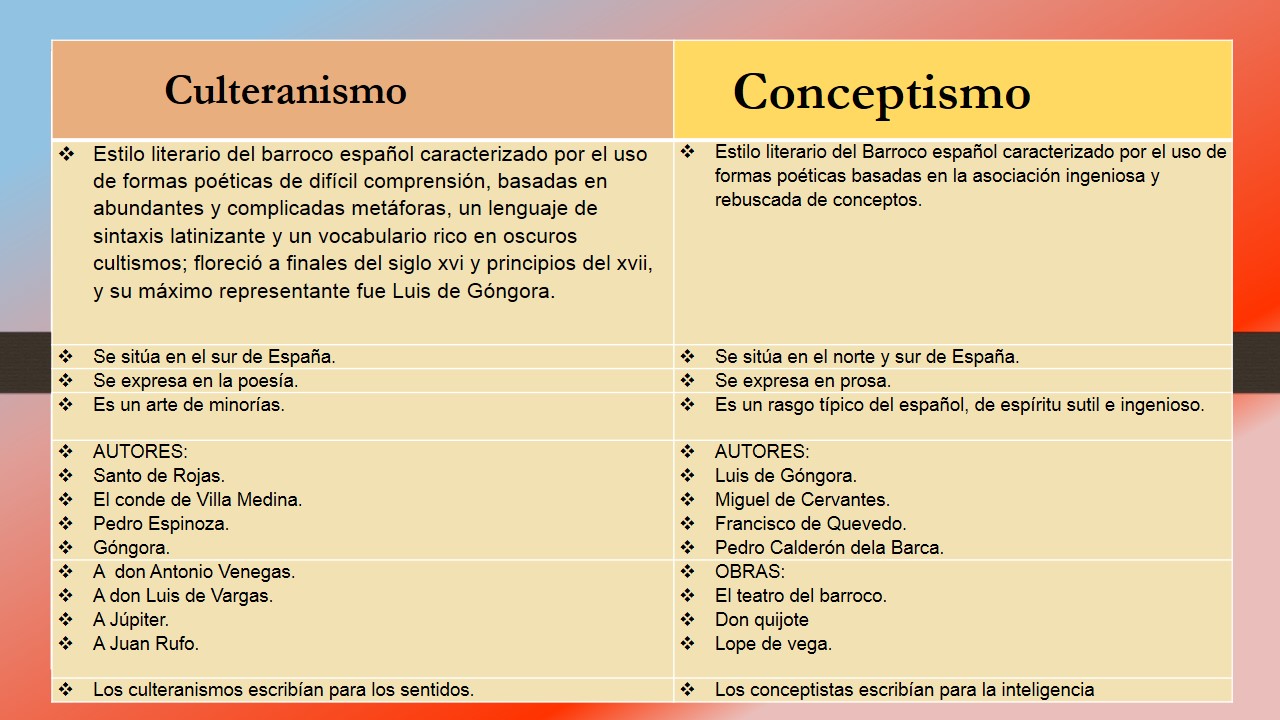 En cuanto a sus características más generales son:La presencia constante del pesimismo, al que sirven de expresión tópicos y motivos como el carpe diem, las flores que se marchitan, las ruinas y los relojes, la nostalgia por un mundo mejor, el tema de la muerte y la idea del mundo como teatro o de la vida como sueño...La actitud crítica satírica y hasta sarcástica, que permite la aparición de géneros como la picaresca y transforma algunos temas como el del amor.Buscar provocar la intranquilidad del espectador, la extrañeza.Prevalencia  por lo extraño, exótico, extravagante y oscuro. Lengua literaria rica gracias a la incorporación de cultismos y con el retorcimiento expresivo que se produce con el hipérbaton, los juego palabras, la acumulación de imágenes, metáforas, antítesis, paradojas.-Nivel: 2LMD-Curso n°08: Repaso Responde a lo siguiente:1- ¿Cómo se aplica el término “Renacimiento”? Para abarcar todos los aspectos de la vida europea entre los s. XIV-XVI. Aunque realmente fue un hecho cultural propio de las manifestaciones artísticas, filosóficas y literarias; sin embargo, estas actividades son inherentes a los demás acontecimientos (políticos, económicos y sociales)2- ¿Cuáles son las características fundamentales del Renacimiento? El regreso a la cultura clásica grecolatina. El antropocentrismo. Surgimiento de nueva relación con la naturaleza.3- ¿Cuál fue la base de la cultura renacentista? El movimiento « humanismo ».4- ¿Dónde se originó el humanismo? En Italia. 5- ¿En qué siglo se da el movimiento artístico del Barroco? XVII6- ¿Cómo ve el mundo y la vida el hombre del barroco? ve el mundo como un conjunto de falsas ilusiones que acaba con la muerte.7-  ¿Cómo es el lenguaje del barroco? es rebuscado y difícil de entender8-  ¿Qué temas son los que tratan los autores en sus obras?Se critica y satiriza sobre la ambición, el poder y el dinero. La brevedad de la vida, vista como un paso rápido hacia la muerte9-  ¿Qué es lo que pretende el escritor del Barroco?Impresionar los sentidos y la inteligencia con estímulos violentos, bien de orden sensorial, sentimental o intelectual. Para lograr lo anterior, recurre a un lenguaje ampuloso y retorcido, que dificulta muchas veces la comprensión. 10-Explica la diferencia que  hay entre culteranismo y conceptismo.El conceptismo: Les interesa más lo que dicen, las ideas, el fondo que las palabras que utilizan o forma de expresarlas.El culteranismo: Les interesan más las palabras, la forma que lo que dicen: las ideas o fondo. Usan palabras bonitas y sonoras para embellecer la expresión.-Nivel: 2LMD-Curso n° 09: Análisis   de textos literarios.Parte 1: Las figuras literarias.1-Definición de Figura literaria.2-La metáfora.3-Símil o comparación ;4-Hipérbole. 1-Definicion de Figura literaria :    Las figuras literarias, también conocidas como figuras retóricas, son formas no convencionales de emplear las palabras para dotarlas de expresividad, vivacidad o belleza, con el objeto de sorprender, emocionar, sugerir o persuadir. Las figuras literarias son típicas del discurso literario y de sus distintos géneros (poesía, narrativa, ensayo, drama), en los cuales el lenguaje es un fin en sí mismo, y es transformado para potenciar sus posibilidades expresivas.2. Metáfora:    La metáfora es la relación sutil de analogía o semejanza que se establece entre dos ideas o imágenes. Ejemplos:“Tus ojos son verde selva”. Para indicar que el color de los ojos se asemejan al color de la selva.“Era su cabellera obscura/ hecha de noche y de dolor”, en el poema “Canción de otoño y primavera”, de Rubén Darío. Se relaciona el color del cabello con la oscuridad de la noche.3. Símil o comparación:    El símil o comparación consiste en establecer una relación de semejanza entre dos elementos que viene introducida por un elemento relacional explícito. Ejemplos:“Eres fría como el hielo”.4. Hipérbole:   La hipérbole tiene lugar cuando se aumenta o disminuye de manera exagerada un aspecto o característica de una cosa. Ejemplos:“Le pedí disculpas mil veces”. Es una manera de explicar que se pidió disculpa de manera reiterada.“Te amo hasta el infinito y más allá”. Expresa un amor si fin.“Lloró ríos de lágrimas al partir”. Se refiere a que la persona lloró mucho.-Nivel: 2LMD-Curso n° 10: Análisis   de textos literariosParte 2: Ejercicios1. Encuentra las metáforas escondidas en este fragmento de Don Quijote de la Mancha: « —Yo no podré afirmar si la dulce mi enemiga gusta o no de que el mundo sepa que yo la sirvo. Solo sé decir, respondiendo a lo que con tanto comedimiento se me pide, que su nombre es Dulcinea; su patria, el Toboso, un lugar de la Mancha; su calidad por lo menos ha de ser de princesa, pues es reina y señora mía; su hermosura, sobrehumana, pues en ella se vienen a hacer verdaderos todos los imposibles y quiméricos atributos de belleza que los poetas dan a sus damas: que sus cabellos son oro, su frente campos elíseos, sus cejas arcos del cielo, sus ojos soles, sus mejillas rosas, sus labios corales, perlas sus dientes, alabastro su cuello, mármol su pecho, marfil sus manos, su blancura nieve, y las partes que a la vista humana encubrió la honestidad son tales, según yo pienso y entiendo, que solo la discreta consideración puede encarecerlas, y no compararlas ».La solución « —Yo no podré afirmar si la dulce mi enemiga gusta o no de que el mundo sepa que yo la sirvo. Solo sé decir, respondiendo a lo que con tanto comedimiento se me pide, que su nombre es Dulcinea; su patria, el Toboso, un lugar de la Mancha; su calidad por lo menos ha de ser de princesa, pues es reina y señora mía; su hermosura, sobrehumana, pues en ella se vienen a hacer verdaderos todos los imposibles y quiméricos atributos de belleza que los poetas dan a sus damas: que sus cabellos son oro, su frente campos elíseos, sus cejas arcos del cielo, sus ojos soles, sus mejillas rosas, sus labios corales, perlas sus dientes, alabastro su cuello, mármol su pecho, marfil sus manos, su blancura nieve, y las partes que a la vista humana encubrió la honestidad son tales, según yo pienso y entiendo, que solo la discreta consideración puede encarecerlas, y no compararlas »2. Encuentrarlas tres Hipérboles escondidas:-Comió dos platos.-Somos muertos en vida.-No hay océano más grande que su llanto.-¿Te parece poco?-Tiene brazos tan largos que salen por la ventana.-Cabellos de oro.-En abril aguas mil-Quedó sola con cuatro bocas que alimentar.-Veloz como el rayo.La solución -Comió dos platos.-Somos muertos en vida.-No hay océano más grande que su llanto.-¿Te parece poco?-Tiene brazos tan largos que salen por la ventana.-Cabellos de oro.-En abril aguas mil-Quedó sola con cuatro bocas que alimentar.-Veloz como el rayo.